PRIJAVA k izpitu iz predmeta SM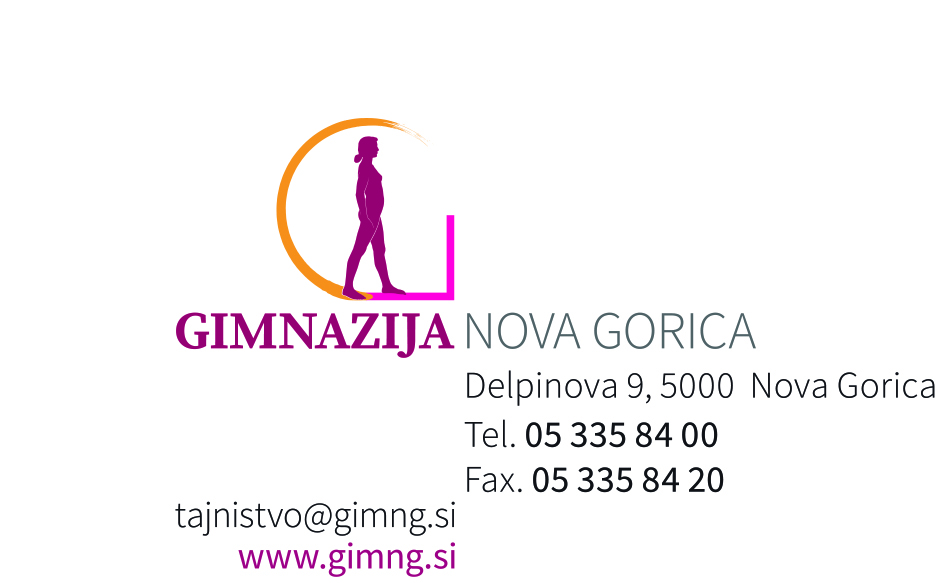 Osebni podatki in naslov bivališča:IME in PRIIMEK kandidata/ke:	Kraj rojstva:	Država rojstva:	Državljanstvo:  slovensko			Naslov stalnega prebivališča:		Opravljanje poklicne mature  - PM:Ime in sedež šole, opravljanja poklicne mature: Pogoji za opravljanje izpita iz predmeta splošne matureNa Gimnaziji Nova Gorica, Delpinova ulica 9, 5000 Nova Gorica, se prijavljam k opravljanju izpita iz 5. predmeta splošne mature v a) spomladanskem b) jesenskem izpitnem roku splošne mature. Obkroži!Priloge: (fotokopije)Številka prijave:GIMAŠolsko leto:201/201Spol:ŽMDatum rojstva (dan, mesec, leto):..EMŠO: 50Poštna številka in kraj pošte:  Doma:055 Mobitel: Mobitel:0Elektronski naslov (male tiskane črke):Elektronski naslov (male tiskane črke):Elektronski naslov (male tiskane črke):Elektronski naslov (male tiskane črke):Elektronski naslov (male tiskane črke):Elektronski naslov (male tiskane črke):Elektronski naslov (male tiskane črke):Elektronski naslov (male tiskane črke):Elektronski naslov (male tiskane črke):Elektronski naslov (male tiskane črke):Elektronski naslov (male tiskane črke):Elektronski naslov (male tiskane črke):Elektronski naslov (male tiskane črke):Elektronski naslov (male tiskane črke):Elektronski naslov (male tiskane črke):Elektronski naslov (male tiskane črke):Elektronski naslov (male tiskane črke):Elektronski naslov (male tiskane črke):Elektronski naslov (male tiskane črke):Elektronski naslov (male tiskane črke):Elektronski naslov (male tiskane črke):Elektronski naslov (male tiskane črke):Elektronski naslov (male tiskane črke):Elektronski naslov (male tiskane črke):Elektronski naslov (male tiskane črke):Elektronski naslov (male tiskane črke):Elektronski naslov (male tiskane črke):Elektronski naslov (male tiskane črke): gmail.com gmail.com gmail.com hotmail.com hotmail.com hotmail.com hotmail.com hotmail.com hotmail.com yahoo.com yahoo.com yahoo.com yahoo.com yahoo.com siol.net siol.net guest.arnes.si guest.arnes.si guest.arnes.si guest.arnes.si guest.arnes.si guest.arnes.siIme šole:Sedež šole:IzborPogojStatus dijakaa)Obiskujem 4. letnik, poklicno maturo bom prvič opravljal v tem šolskem letu.Dab)Poklicno maturo sem opravil dne: __.__.____Nec)Poklicne mature nisem opravil.NeŠtevilkaPredmeti izbirnega delaIME PREDMETA (velike črke):Raven zahtevnostiRaven zahtevnosti5.Izbirni predmet:osnovna spričeval 3L in 4L poklicne mature pravice kandidata s PP drugoSeznam predmetov, ki jih izvaja Gimnazija Nova Gorica:Seznam predmetov, ki jih izvaja Gimnazija Nova Gorica:Seznam predmetov, ki jih izvaja Gimnazija Nova Gorica:Seznam predmetov, ki jih izvaja Gimnazija Nova Gorica:Seznam predmetov, ki jih izvaja Gimnazija Nova Gorica:Seznam predmetov, ki jih izvaja Gimnazija Nova Gorica:Seznam predmetov, ki jih izvaja Gimnazija Nova Gorica:Seznam predmetov, ki jih izvaja Gimnazija Nova Gorica:Seznam predmetov, ki jih izvaja Gimnazija Nova Gorica:Seznam predmetov, ki jih izvaja Gimnazija Nova Gorica:Seznam predmetov, ki jih izvaja Gimnazija Nova Gorica:Predmeti skupnega dela: (osnovni ali višji nivo)Predmeti skupnega dela: (osnovni ali višji nivo)Predmeti skupnega dela: (osnovni ali višji nivo)Predmeti skupnega dela: (osnovni ali višji nivo)Predmeti izbirnega dela: (osnovni nivo)Predmeti izbirnega dela: (osnovni nivo)Predmeti izbirnega dela: (osnovni nivo)Predmeti izbirnega dela: (osnovni nivo)Predmeti izbirnega dela: (osnovni nivo)Predmeti izbirnega dela: (osnovni nivo)Predmeti izbirnega dela: (osnovni nivo)Slovenščina SLOMatematikaMATBiologijaBIOGeografijaGEOGEOFilozofijaFIL *Angleščina ANGFizikaFIZZgodovinaZGO *ZGO *PsihologijaPSI *FrancoščinaFRAKemijaKEMUmetnostna zgodovinaUZG *UZG *SociologijaSOC *ItalijanščinaITAInformatikaINFDramaDRANemščinaNEMLikovna teorijaLIT *ŠpanščinaŠPAUmetnostna zgodovinaUZG *RuščinaRUS* kandidat/ka izbere 1 predmet* kandidat/ka izbere 1 predmet* kandidat/ka izbere 1 predmet* kandidat/ka izbere 1 predmet* kandidat/ka izbere 1 predmet